2017 Florida F-Class Mid-Range State Championships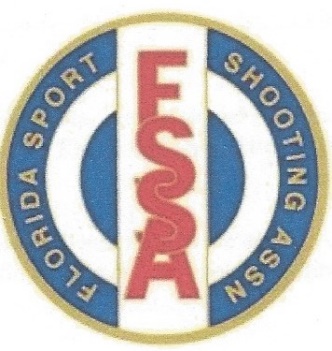 The Florida Sport Shooting Association2017 Florida F-Class Mid-Range Championships
Palm Bay, FloridaSponsors: The Florida Sports Shooting Association Host: The Port Malabar Rifle & Pistol Club, Inc. NRA #C1034Dates: November 11-12, 2017. 
Note:  Friday November 10th will be available for a pre-match warm-up 10am till 12pm.           Two squads with rotation, single 20rds or less string including 2 sighters ($10.00 range fee).For information concerning the Championships: contact https://fssaf.wildapricot.org/eventsAll entries must be done on line Directions: I-95 at exit 173 west / Malabar Rd. (State 514). Follow Malabar Rd. 4.8 miles. Make left on Hurley Blvd. Gate entrance is at end of Hurley Blvd. Address: 610 Hurley Blvd SW, Palm Bay, FL. 32908Rules: This is an NRA registered match. All current NRA High Power Rules for a Tournament will apply. Match is Club Approved. All current PMRPC HP range rules apply.Eligibility: Open to anyone. State Championship must be resident of Florida, and members of the Florida Sport Shooting Association. See Awards.Entries: Entries are limited to the first 80 individuals. Entries must be received no later than 10/27/2017. Register early! No walk-on entries will be allowed.Entry Fees:   Individual Fees:Adult two days ………….$100.00Junior two day ……….…. $30.00Adult one day………………..…..…….... $  50.00Junior one day…………………………..…$10.00Squadding: Squadding and briefing begins at 07:30 AM. Squadding for individual matches will be issued during the briefing by the Statistical Officer in the Registration area behind the 600 yard line. NRA Membership numbers and classification cards must be exhibited before squadding assignments are made. Neither FSSA nor NRA membership is required to compete. If a competitor fails to present himself at the proper firing point when his relay is called, or fails to show in the Pits before the Pits seal, he may lose his right to compete in that event. High Masters and Masters will be grouped together when possible but this is not guaranteed as per Rule, 11.6.7. Competitors will shoot on different relays and different targets each day regardless of classification.Classifications: The NRA High Power Classification system will be used. Unclassified competitors will compete in the Master Class. Rule 19.6 – Assigned Classification, or 19.2 – Temporary classification may be used in making entries.Rifle Allowed & NRA Rule: Current NRA High Power Rifle rules shall govern this event. Allowable rifles must comply with rule section 22, rules 3.4 (a) & (b) for F-Class Rifle. ECI (empty chamber indicators)Ammunition: Provided by the competitor. As per rule section 3.17 & 3.17(b) inclusively.Targets: 300yds – MR63FC; 500yds – MR65FC; 600yds - MR1FC.Scoring: The Silver Mountain Electronic Targets System will be used (all NRA rule 10.17 apply). With the electronic target system competitors are still required to score. Any competitor failing to perform his or her scoring duties is ground for disqualification.  In the event of a catastrophic failure or malfunction of the electronic target system, the Match Director will reserve the right to make a decision to either delay the match or to switch over to conventional targets and pit duty. All competitors will be required to perform pit duties if such a case arises.  If a substitute puller is used, the competitor is responsible for their attendance and performance. Competitors with physical limitations that need assistance should notify the Match Director in advance.Course of Fire: SaturdayMatch 1: 300yds unlimited sighting shots, 20 shots for record, prone slow fire in 25 minutes.Match 2: 500yds 2 sighting shots, 20 shots for record, prone slow fire in 22 minutes.Match 3: 600yds 2 sighting shots, 20 shots for record, prone slow fire in 22 minutes.Match 4: Aggregate of matches 1, 2, & 3.Sunday Match 5: 300yds unlimited sighting shots, 20 shots for record, prone slow fire in 25 minutes.Match 6: 600yds 2 sighting shots, 20 shots for record, prone slow fire in 22 minutes.Match 7: Aggregate of matches 4, 5 & 6.Awards:    Florida Champion Awards: A State Champion plaque is awarded for the top grand­aggregate score, in each rifle category where competition exists. Only Florida­resident, FSSA members are eligible for State Champion awards. Match Awards: All competitors are eligible for Match Awards (including Florida Champions.) First, Second and     third place are awarded in each rifle category with 5, 10 and 15 competitors, respectively. Match awards will consist  of cash. Awards are issued for each class with sufficient competitors for the aggregate total. You do not have to        attend awards ceremony to receive awards. We will arrange delivery.    Class Awards: ​All competitors except Florida Champions and Match Award winners are eligible for Class Awards. (Champions andMatch Award winners are included in the head count of their respective NRA class and rifle category.)  Class awards will consist of cash.    First, Second and Third place are awarded for top scores in each rifle category & NRA class with a minimum of 5,   10 and 15 competitors, respectively. If a class has fewer than five competitors, then competitors may be combined with a higher class. In no case will High Masters be combined with any other class. Rifle categories will not be combi-ned. You do not have to attend the awards ceremony to receive awards. We will arrange delivery. Lodging: The following hotels are within fifteen minutes of the range: Comfort Suites,1175     Malabar Road, Palm Bay,FL32907321-369-1234,Holiday Inn Express, 1206 Malabar Road SE, Palm Bay, FL 321-220-2003Beachside hotels are available on request but the drive time is 45 to 50 minutes.
On site camping: Campsites with electricity are available on the Club property for $10 per night. Contact the Match Director for information.Electronic Targets: will be used in these matches, Rule 10.17. Competitors should bring his/her own personal electronic device (PED) with sufficient power for a full day of operation and capable of accessing an internal webpage over the Range Wi-Fi.Additional Information and local rules: The Port Malabar Rifle and Pistol Club welcomes all competitors to the 2017 Florida Mid-Range High Power State Championships.  We hope you have a safe and pleasant shooting experience at our facility. See our website: www.pmrpc.com or www.pmrpcrifle.com . Club Bylaws and Range Rules and Regulations apply to all activities at the PMRPC facility. The Release and Hold Harmless Agreement may be previewed there. All competitors are required to read, sign and date a liabilities release form at the match. All minors (under 18 years of age) must be endorsed by parent or guardian and must be under adult supervision anywhere on the range and club property.All participants are strongly encouraged to wear eye protection one the firing.  Ear protection is mandatory on the firing line plus in the pits eye protection & ear protection is compulsory. A brimmed hat is suggested in the pits while in operation. Every competitor is expected to have every shot in the frame.  Equipment capable of 15 minutes elevation above the 200 yard zero with bullet muzzle velocity of 2700+/-400 fps is expected.  We will not accommodate first time installations of new scopes or new irons. Each shooter is responsible for every round leaving their rifle. Once the Match starts, a non-visible miss may be grounds to pull the competitor from the line, even during the sighting period, at the discretion of the Chief Range Officer.Scorers need to ensure the shooter has his correct- zero on the rifle for the specific distance being shot.  During the unlimited sighting shot interval the scorer may coach the shooter e.g. watch the bullet path down range and offer corrections.  The scorer must account for all rounds fired. If a non-visible miss off the target cannot be attributed to a cross fire or target malfunction, then the scorer must inform the line officer. The Chief Range Officer will have the authority to remove or disqualify the competitor for the rest of the match.If you develop a sight malfunction, the rules give you time to repair it. The line officer may insist you go to the 50 yard practice range, or the 200yds sight in range, and re-zero before he allows you to resume shooting at the High Power range.  If you cannot resume with your relay in the rule’s time available, the penalty described in the rules will be followed. We will not allow unsafe practices or non-visible misses.The 600 yard line is under cover. All positions will be shaded. Spiked legs for scope stands or front rifle rests permitted on the Astro-Turf. All muzzles must be across the white safety line. All other equipment shall be behind the white safety line. NRA rule 9.9 will also be enforced.The scorecards and the Statistical Officer’s report are the official data. Match updates and final scores results will be posted at the pole barn and the official challenge period of 30 min begins once they are posted. It is the competitor’s responsibility to very these scores during these challenge period and to report any discrepancies to stats officials.Our target frame mechanisms are exceptionally well balanced so only one able bodied competitor is needed per frame.  In addition, the bullet impact on the berm can be seen easily instead of needing to scan a target face prior to pulling it.  Depending on number of entries and staff, up to three or four relays squads may be run.  If four relays are run, the rotation of one target idle will provide an explicit pit boss, a floating puller, and additional line officers.  Competitors on the idle target supplement the dedicated range officer, and provide assistance to shooters needing help to perform their duties.Coaching is prohibited during all individual matches during shots for record (Rule 9.10) with exception during unlimited sighters match segment (Rule 9.2(b)) or for juniors with pre-arranged expanded classifications status provided by match sponsor(s) under rule 19.4.1 only.At the time of registration, PLEASE identify any cases of equipment sharing, need for zero, need for help in the pits, new competitors, junior shooters needing an adult, etc.  The Chief Range Officer and the Statistical Officer will do what they can to accommodate/balance the requests via squadding.  Total satisfaction is not guaranteed.For additional information or questions, please contact the Match Chairman: 
Francois LeBretonMatch Director321-223-3607radarman22@gmail.com

Special Requirements ­ Competitors are required to pull targets (if needed) and score, or provide a substitute. The StatsOfficer will try to accommodate competitors with special squadding requirements, such as shared equipment, medical disabilities, etc. Please note any special requirements.Registration InstructionsAll entries must be done on line Information and entry: http://www.flssa.org/event-XXXXXXXXXX (place link data here...)Entry Deadline: Entries must be received no later than 10/27/2017. Send your entry early!If you are an NRA member, please make sure your name and address match your NRA records. NRA and FSSA membership are NOT required to compete. However, if you are an NRA or FSSA member please include your membership number.ClassificationsThe Stats Officer will attempt verify your classification against NRA records. Please make sure your NRA number is correct on the entry form. If your classification cannot be verified and you do not bring a current NRA classification card or Score Record Book to the match, you will be entered as "Unclassified Master".Fees Must Be Paid in Advance. Entry is not guaranteed until payment is received.RefundsIf you cannot attend the tournament please notify the match director as early as possible. If you cancel before the entry deadline you will receive a full refund. After the entry deadline you will receive a partial refund reflecting our expenses pre­paid on your behalf.FSSA AwardsTo be eligible for the State Champion plaque you must be a Florida resident and a member of the FSSA. If you plan to join or renew your FSSA membership we encourage you to do so before the match by visiting the FSSA website membership page at https://fssaf.wildapricot.org/join-usYou can join the FSSA, or renew you membership at the match. You must do so before the championship match begins. The cost for adult membership is $20, a junior is $7.50. This is in addition to match fees. If you join at the match we would appreciate if you please pay by check.